ПЛАН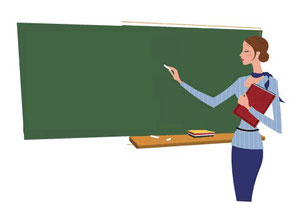 САМООСВІТНЬОЇ  РОБОТИЗ ДИСЦИПЛІНИ «ФІЗИКА»на 15.10.2020Група СТВ-108ПЛАНСАМООСВІТНЬОЇ  РОБОТИЗ ДИСЦИПЛІНИ «ФІЗИКА»З 19.10.2020 по 22.10.2020Група СТВ-108ПЛАНСАМООСВІТНЬОЇ  РОБОТИЗ ДИСЦИПЛІНИ «ФІЗИКА»З 26.10.2020 по 29.10.2020Група СТВ-108Група СТВ-108ПЛАНСАМООСВІТНЬОЇ  РОБОТИЗ ДИСЦИПЛІНИ «ФІЗИКА»З 09.11.2020 по 12.11.2020Група СТВ-108ПЛАНСАМООСВІТНЬОЇ  РОБОТИЗ ДИСЦИПЛІНИ «ФІЗИКА»З 30.11.2020 по 04.12.2020Група СТВ-108ПЛАНСАМООСВІТНЬОЇ  РОБОТИЗ ДИСЦИПЛІНИ «ФІЗИКА» З 11.01.2021 по 15.01.2021Група СТВ-108ПЛАНСАМООСВІТНЬОЇ  РОБОТИЗ ДИСЦИПЛІНИ «ФІЗИКА»З 16.11.2020 по 20.11.2020Група СТВ-108ПЛАНСАМООСВІТНЬОЇ  РОБОТИЗ ДИСЦИПЛІНИ «ФІЗИКА» З 18.01.2021 по 22.01.2021Група СТВ-108
Самостійна робота. Властивості газів Варіант 1. 1.Газ називають ідеальним, якщо можна знехтувати… а) масою молекул б) швидкістю поступального руху молекул в) взаємодією між молекулами 2. Поширення запаху – це приклад… а) дифузії у газах б) дифузії у рідинах в) броунівського руху 3. Із перерахованих тверджень обрати те, яке відповідає властивостям газу. а) текучість б) леткість в) міцність 4. Яке з рівнянь є основним рівнянням МКТ ідеального газу? 5. Яке з рівнянь описує ізобарний процес? 6. Абсолютна температура 300К. Записати відповідну температуру у шкалі Цельсія. а) 300С б) 270С в) 3000С 7. Встановити відповідність між назвою та позначенням фізичної величини. 1. Тиск        А) V 2. Об’єм      Б) M 3. Абсолютна температура     В) m 4. Молярна маса                           Г) р 5. Маса речовини                         Д) T 8. У балоні об’ємом 6л знаходиться газ масою 0,1кг під тиском 10∙106Па при температурі 170С . Визначити молярну масу газу. Який це газ? а)10-3кг/моль (гелій)   б)10-3кг/моль (гідроген)   в)10-3кг/моль (оксиген) 9. Унаслідок ізотермічного стискання об’єм газу зменшився від 6л до 4л, а тиск збільшився до 103Па. Який був початковий тиск газу? а) 3,5.103Па     б) 2,5.103Па     в) 1,5.103Па 10. Середня квадратична швидкість руху молекул метану (СН4) при тиску 105Па дорівнює 630 м/с. Якою є концентрація молекул метану? а) 20.1025м-3 б) 2.1025м-3 в) 2.10-25 м-3ПЛАНСАМООСВІТНЬОЇ  РОБОТИЗ ДИСЦИПЛІНИ «ФІЗИКА»З 23.11.2020 по 27.11.2020Група СТВ-108ПЛАНСАМООСВІТНЬОЇ  РОБОТИЗ ДИСЦИПЛІНИ «ФІЗИКА»З 07.12.2020 по 11.12.2020Група СТВ-108ПЛАНСАМООСВІТНЬОЇ  РОБОТИЗ ДИСЦИПЛІНИ «ФІЗИКА»З 14.12.2020 по 18.12.2020Група СТВ-108ПЛАНСАМООСВІТНЬОЇ  РОБОТИЗ ДИСЦИПЛІНИ «ФІЗИКА»З 21.12.2020 по 24.12.2020Група СТВ-108Дата №урокуТема  План Самостійна роботаДжерела Форма контролю15.10.202024Гравітаційна взаємодія. Закон всесвітнього тяжіння. Сила тяжіння та вага тіла1.Види взаємодій2.Закон всесвітнього тяжіння3.Визначення гравітаційної сталої4.Прояви дії закону всесвітнього тяжіння5.Сила тяжіння (означення, напрямок, формула)6. Прискорення вільного падіння7.Вага тіла (означення, точка прикладання, обчислення)8. Стан невагомостіМ.В. Головко, Ю.С.Мельник, Л.В. Непорожня, В.В.СіпійФізика, «Фізика (рівень стандарту, за навчальною програмою авторського колективу під керівництвом Ляшенко О.І.)», підручник для 10 класу закладів загальної середньої освіти. Київ: Педагогічна думка, 2018§12,13М.В. Головко, Ю.С.Мельник, Л.В. Непорожня, В.В.СіпійФізика, «Фізика (рівень стандарту, за навчальною програмою авторського колективу під керівництвом Ляшенко О.І.)», підручник для 10 класу закладів загальної середньої освіти. Київ: Педагогічна думка, 2018Написати опорний конспект, заповнити таблиці15.10.202025Практикум із розв'язування задачРозв'язування задачМ.В. Головко, Ю.С.Мельник, Л.В. Непорожня, В.В.СіпійФізика, «Фізика (рівень стандарту, за навчальною програмою авторського колективу під керівництвом Ляшенко О.І.)», підручник для 10 класу закладів загальної середньої освіти. Київ: Педагогічна думка, 2018Практикум із розв'язування фізичних задач №3, с.72-79М.В. Головко, Ю.С.Мельник, Л.В. Непорожня, В.В.СіпійФізика, «Фізика (рівень стандарту, за навчальною програмою авторського колективу під керівництвом Ляшенко О.І.)», підручник для 10 класу закладів загальної середньої освіти. Київ: Педагогічна думка, 20181.Опрацювати  матеріал2.Задачі для самостійного розв'язуванняс.79 (2, 11)3.Заповнення таблицьДата №урокуТема  План Самостійна роботаДжерела Форма контролю19.10.2020  27Лабораторний практикум №3Вивчення руху тіла, кинутого горизонтально1.Виконання лабораторної роботи.2. Оформлення звіту роботи М.В. Головко, Ю.С.Мельник, Л.В. Непорожня, В.В.СіпійФізика, «Фізика (рівень стандарту, за навчальною програмою авторського колективу під керівництвом Ляшенко О.І.)», підручник для 10 класу закладів загальної середньої освіти. Київ: Педагогічна думка, 2018Лаб. роб. №7, с.249-250М.В. Головко, Ю.С.Мельник, Л.В. Непорожня, В.В.СіпійФізика, «Фізика (рівень стандарту, за навчальною програмою авторського колективу під керівництвом Ляшенко О.І.)», підручник для 10 класу закладів загальної середньої освіти. Київ: Педагогічна думка, 2018Виконати лаб. роб. №7 та оформити звіт22.10.202028Лабораторний практикум №4Вивчення прискорення вільного падіння1.Виконання лабораторної роботи.2. Оформлення звіту роботиінтернетінтернетВиконати лаб. роб. та оформити звіт22.10.202029Практикум із розв'язування задач1.Запитання для фронтального опитування2. Розв'язування задачМ.В. Головко, Ю.С.Мельник, Л.В. Непорожня, В.В.СіпійФізика, «Фізика (рівень стандарту, за навчальною програмою авторського колективу під керівництвом Ляшенко О.І.)», підручник для 10 класу закладів загальної середньої освіти. Київ: Педагогічна думка, 20181.Практикум із розв'язування задач №3, с. 72-792.Задачі для самостійного розв'язування, с.79-80М.В. Головко, Ю.С.Мельник, Л.В. Непорожня, В.В.СіпійФізика, «Фізика (рівень стандарту, за навчальною програмою авторського колективу під керівництвом Ляшенко О.І.)», підручник для 10 класу закладів загальної середньої освіти. Київ: Педагогічна думка, 20181.Опрацювати зазначені сторінки, записати формули та розв'язки задач2. Розв'язатиЗадачі №6, 11Дата №урокуТема  План Самостійна роботаДжерела Форма контролю26.10.2020  30Практикум із розв'язування задач Написання самостійної роботиМ.В. Головко, Ю.С.Мельник, Л.В. Непорожня, В.В.СіпійФізика, «Фізика (рівень стандарту, за навчальною програмою авторського колективу під керівництвом Ляшенко О.І.)», підручник для 10 класу закладів загальної середньої освіти. Київ: Педагогічна думка, 20181.Виявляємо предметну компетентність (№3) с.90-91М.В. Головко, Ю.С.Мельник, Л.В. Непорожня, В.В.СіпійФізика, «Фізика (рівень стандарту, за навчальною програмою авторського колективу під керівництвом Ляшенко О.І.)», підручник для 10 класу закладів загальної середньої освіти. Київ: Педагогічна думка, 2018Виконати предметну компетентність (№3) с.90-9129.10.202031Рух тіла під дією кількох сил1.Алгоритм розв'язання задачі для тіла, що рухається горизонтально під дією  кількох сил з прискоренням або рівномірно.2. Алгоритм розв'язання задачі для зв'язаних тіл, що рухаються горизонтально  під дією кількох сил з прискоренням або рівномірно.3. Алгоритм розв'язання задачі для руху тіла по вертикалі під дією кількох сил.4.Алгоритм розв’язання задачі для тіла, що рухається похилою площиною під дією кількох сил з прискоренням або рівномірно.5. Алгоритм розв’язання задачі для зв’язаних тіл на блоціМ.В. Головко, Ю.С.Мельник, Л.В. Непорожня, В.В.СіпійФізика, «Фізика (рівень стандарту, за навчальною програмою авторського колективу під керівництвом Ляшенко О.І.)», підручник для 10 класу закладів загальної середньої освіти. Київ: Педагогічна думка, 2018Практикум із розв'язування фізичних задач №4, с. 84М.В. Головко, Ю.С.Мельник, Л.В. Непорожня, В.В.СіпійФізика, «Фізика (рівень стандарту, за навчальною програмою авторського колективу під керівництвом Ляшенко О.І.)», підручник для 10 класу закладів загальної середньої освіти. Київ: Педагогічна думка, 2018Завдання. 1. Переглянути відео 2. Написати фізичний диктант 3. Написати конспект (практикум із розв'язування фізичних задач №4, с. 84)Фізичний диктант 1) Записати якими літерами позначаються наступні фізичні величини: 1) маса  2) прискорення 3) швидкість 4) сила тяжіння 5) коефіцієнт тертя  2) Записати в яких одиницях вимірюються наступні фізичні величини: 1) швидкість 2) маса  3) прискорення 4) Записати формули: 1) другого закону Ньютона 2) сили пружності 29.10.202032Практикум із розв'язування задачРозв’язування задачМ.В. Головко, Ю.С.Мельник, Л.В. Непорожня, В.В.СіпійФізика, «Фізика (рівень стандарту, за навчальною програмою авторського колективу під керівництвом Ляшенко О.І.)», підручник для 10 класу закладів загальної середньої освіти. Київ: Педагогічна думка, 20181.Практикум із розв'язування фізичних задач №4 с. 84-892. Виявляємо предметну компетентність №3 с.90-91М.В. Головко, Ю.С.Мельник, Л.В. Непорожня, В.В.СіпійФізика, «Фізика (рівень стандарту, за навчальною програмою авторського колективу під керівництвом Ляшенко О.І.)», підручник для 10 класу закладів загальної середньої освіти. Київ: Педагогічна думка, 20181.Опрацювати практикум із розв'язування фізичних задач №4 с. 84-89 2. Записати розв'язки задач 3. Переглянути відео в гугл класі4.Виконати самостійну роботу Виявляємо предметну компетентність №3 с.90-91Дата №урокуТема  План Самостійна роботаДжерела Форма контролю02.11.2020  33Закон Архімеда 1.Причини виникнення сили Архімеда2.Досліди, які показують, від чого залежить сила Архімеда3.Закон Архімеда4.Формула для обчислення сили Архімеда5.Умови плавання тілМ.В. Головко, Ю.С.Мельник, Л.В. Непорожня, В.В.СіпійФізика, «Фізика (рівень стандарту, за навчальною програмою авторського колективу під керівництвом Ляшенко О.І.)», підручник для 10 класу закладів загальної середньої освіти. Київ: Педагогічна думка, 2018§ 16, с. 101-102.М.В. Головко, Ю.С.Мельник, Л.В. Непорожня, В.В.СіпійФізика, «Фізика (рівень стандарту, за навчальною програмою авторського колективу під керівництвом Ляшенко О.І.)», підручник для 10 класу закладів загальної середньої освіти. Київ: Педагогічна думка, 20181.Опрацювати § 16, с. 101-102. 2.Переглянути слайди презентації та записати конспект в зошиті 3. Переглянути відео05.11.202034Рівновага тіл.  Момент сили. Умови рівноваги тіл1.Умова рівноваги тіл, що не мають осі обертання2.Визначення важеля3.Плече сили4.Момент сили5.Одиниця моменту6.Додатне та від'ємне значення моменту сили7.Умова рівноваги тіл, що мають вісь обертання8.Умова рівноваги важеля9.Загальна умова рівноваги тілМ.В. Головко, Ю.С.Мельник, Л.В. Непорожня, В.В.СіпійФізика, «Фізика (рівень стандарту, за навчальною програмою авторського колективу під керівництвом Ляшенко О.І.)», підручник для 10 класу закладів загальної середньої освіти. Київ: Педагогічна думка, 2018§15, с. 92-95М.В. Головко, Ю.С.Мельник, Л.В. Непорожня, В.В.СіпійФізика, «Фізика (рівень стандарту, за навчальною програмою авторського колективу під керівництвом Ляшенко О.І.)», підручник для 10 класу закладів загальної середньої освіти. Київ: Педагогічна думка, 20181.Опрацювати§15, с. 92-952. Написати опорний конспект3. Дати відповіді  на запитання для самоперевірки (1-6) с. 984. Переглянути відео або в інтернеті або в гугл класі05.11.202035Рівновага тіл. Центр тяжіння та центр мас тіла1.Центр мас2.Центр тяжіння3.Визначення центра тяжіння тіла4.Стійка рівновага5.Нестійка рівновага6.Байдужа рівновага7.Умова стійкості тілаМ.В. Головко, Ю.С.Мельник, Л.В. Непорожня, В.В.СіпійФізика, «Фізика (рівень стандарту, за навчальною програмою авторського колективу під керівництвом Ляшенко О.І.)», підручник для 10 класу закладів загальної середньої освіти. Київ: Педагогічна думка, 2018§15, с. 95-98М.В. Головко, Ю.С.Мельник, Л.В. Непорожня, В.В.СіпійФізика, «Фізика (рівень стандарту, за навчальною програмою авторського колективу під керівництвом Ляшенко О.І.)», підручник для 10 класу закладів загальної середньої освіти. Київ: Педагогічна думка, 20181.Опрацювати§15, с. 95-982. Написати опорний конспект3. Дати відповіді  на запитання для самоперевірки (7-10) с. 984. Переглянути відео або в інтернеті або в гугл класіДата №урокуТема  План Самостійна роботаДжерела Форма контролю10.11.202035Рівновага тіл. Центр тяжіння та центр мас тіла1.Центр мас2.Центр тяжіння3.Визначення центра тяжіння тіла4.Стійка рівновага5.Нестійка рівновага6.Байдужа рівновага7.Умова стійкості тілаМ.В. Головко, Ю.С.Мельник, Л.В. Непорожня, В.В.СіпійФізика, «Фізика (рівень стандарту, за навчальною програмою авторського колективу під керівництвом Ляшенко О.І.)», підручник для 10 класу закладів загальної середньої освіти. Київ: Педагогічна думка, 2018§15, с. 95-98М.В. Головко, Ю.С.Мельник, Л.В. Непорожня, В.В.СіпійФізика, «Фізика (рівень стандарту, за навчальною програмою авторського колективу під керівництвом Ляшенко О.І.)», підручник для 10 класу закладів загальної середньої освіти. Київ: Педагогічна думка, 20181.Опрацювати§15, с. 95-982.Написати опорний конспект.3.Дати відповіді на запитання для самоперевірки (7-10) с.984.Переглянути Відео або в інтернеті або в гугл класі10.11.2020  36Практикум із розв'язування задачМ.В. Головко, Ю.С.Мельник, Л.В. Непорожня, В.В.СіпійФізика, «Фізика (рівень стандарту, за навчальною програмою авторського колективу під керівництвом Ляшенко О.І.)», підручник для 10 класу закладів загальної середньої освіти. Київ: Педагогічна думка, 20181.Практикум із розв'язування фізичних задач №5, с. 103-1062. Задачі для самостійного розв'язання (1,9, 12) с. 107М.В. Головко, Ю.С.Мельник, Л.В. Непорожня, В.В.СіпійФізика, «Фізика (рівень стандарту, за навчальною програмою авторського колективу під керівництвом Ляшенко О.І.)», підручник для 10 класу закладів загальної середньої освіти. Київ: Педагогічна думка, 20181. Опрацювати Практикум із розв'язування фізичних задач №5, с. 103-106 2.Розв'язати задачі для самостійного розв'язання (1,9, 12) с. 107 3.Переглянути відео в інтернеті або в гугл класі12.11.202037Лабораторний практикум №5. Визначення центра мас плоских фігурВиконання роботиМ.В. Головко, Ю.С.Мельник, Л.В. Непорожня, В.В.СіпійФізика, «Фізика (рівень стандарту, за навчальною програмою авторського колективу під керівництвом Ляшенко О.І.)», підручник для 10 класу закладів загальної середньої освіти. Київ: Педагогічна думка, 2018Лабораторна робота №6 с. 248-249 М.В. Головко, Ю.С.Мельник, Л.В. Непорожня, В.В.СіпійФізика, «Фізика (рівень стандарту, за навчальною програмою авторського колективу під керівництвом Ляшенко О.І.)», підручник для 10 класу закладів загальної середньої освіти. Київ: Педагогічна думка, 20181. Виконати лабораторну роботу №6 с. 248-249 2. Підготувати звіт про виконання роботиДата №урокуТема  План Самостійна роботаДжерела Форма контролю01.12.2020 44Кінетична і потенціальна енергія1.Механічна енергія2.Кінетична енергія (означення, обчислення, графік)3.Потенціальна енергія4.Потенціальна енергія пружно деформованого тіла5.Потенціальна енергія тіла, піднятого на певну висоту6.Потенціальна енергія гравітаційної взаємодії7.Теореми про кінетичну та потенціальну енергіюМ.В. Головко, Ю.С.Мельник, Л.В. Непорожня, В.В.СіпійФізика, «Фізика (рівень стандарту, за навчальною програмою авторського колективу під керівництвом Ляшенко О.І.)», підручник для 10 класу закладів загальної середньої освіти. Київ: Педагогічна думка, 2018§19 с.120-121М.В. Головко, Ю.С.Мельник, Л.В. Непорожня, В.В.СіпійФізика, «Фізика (рівень стандарту, за навчальною програмою авторського колективу під керівництвом Ляшенко О.І.)», підручник для 10 класу закладів загальної середньої освіти. Київ: Педагогічна думка, 20181. Опрацювіавти параграф 19 с. 120-121 2. Написати опорний конспект 3. Переглягнути відео в гугл класі та інтернаті 01.12.202045Закон збереження механічної енергії. Застосування законів збереження в механіці. Межі застосування  законів класичної механіки1.Взаємні перетворення кінетичної та потенціальної енергії2.Закон збереження повної механічної енергії3.Закон збереження енергії4.Межі застосування закону збереження повної механічної енергії5. Неможливість існування вічних двигунів6.Коефіцієнт корисної діїМ.В. Головко, Ю.С.Мельник, Л.В. Непорожня, В.В.СіпійФізика, «Фізика (рівень стандарту, за навчальною програмою авторського колективу під керівництвом Ляшенко О.І.)», підручник для 10 класу закладів загальної середньої освіти. Київ: Педагогічна думка, 20181.§19 с.120-1262.§20 с. 133-1363. Виявляємо предметну компетентность (№5) с.129- 133М.В. Головко, Ю.С.Мельник, Л.В. Непорожня, В.В.СіпійФізика, «Фізика (рівень стандарту, за навчальною програмою авторського колективу під керівництвом Ляшенко О.І.)», підручник для 10 класу закладів загальної середньої освіти. Київ: Педагогічна думка, 20181. Опрацювати параграф 19 с. 120-126. параграф 20 с.133-136 2. Написати опорний конспект 3. Виконати Виявляємо предметну компетентность (№5) с.129- 133 4. Переглянути відео в гугл класі або інтернеті04.12.202046Практикум із розв'язування задачНаписання самостійної роботиІнтернет Інтернет Виконати самостійну роботу. Самостійна робота з теми: «Робота. Потужність. Енергія» І варіант 1(1б). Чи виконує учень механічну роботу, якщо він тримає портфель у руці? 2 (1,5б). Яку роботу виконує двигун потужністю 6кВт за 0,5 год? 3(1,5б). З якою швидкістю рухається трактор, якщо він розвиває силу тяги 80кН за потужності 90кВт? 4(1,5б). Записати позначення і розмірності фізичних величин: А) робота; б) енергія; в) маса; г) час 5(1,5б). Перетворити у розмірність системи СІ: А) 34,7мН; б) 678мкДж; в) 0, 098МВт; г) 0,06кН 6(2б). Яку потенціальну енергію має дощова крапля масою 15мг на висоті 1,2км? 7(3б). Вантаж масою 20кг рівномірно тягнуть похилою площиною із силою 40Н. Визначте ККД похилої площини, якщо її довжина 20дм, а висота 10см.Дата №урокуТема  План Самостійна роботаДжерела Форма контролю11.01.202156Практикум із розв'язування задач. Самостійна робота №8Виконання самостійної роботиінтернетінтернет1.Виконати тести https://naurok.com.ua/test/join?gamecode=349969511.01.202157Рівняння стану ідеального газу1.Рівняння стану ідеального газу2. Об'єднаний газовий закон (рівнняння )М.В. Головко, Ю.С.Мельник, Л.В. Непорожня, В.В.СіпійФізика, «Фізика (рівень стандарту, за навчальною програмою авторського колективу під керівництвом Ляшенко О.І.)», підручник для 10 класу закладів загальної середньої освіти. Київ: Педагогічна думка, 2018§26, с. 164-165М.В. Головко, Ю.С.Мельник, Л.В. Непорожня, В.В.СіпійФізика, «Фізика (рівень стандарту, за навчальною програмою авторського колективу під керівництвом Ляшенко О.І.)», підручник для 10 класу закладів загальної середньої освіти. Київ: Педагогічна думка, 20181. Опрацювати параграф 26 с.164-165. 2. Написати опорний конспект 3. Переглянути відео в інтернеті або в гугл класі12.01.202158ІзопроцесиМ.В. Головко, Ю.С.Мельник, Л.В. Непорожня, В.В.СіпійФізика, «Фізика (рівень стандарту, за навчальною програмою авторського колективу під керівництвом Ляшенко О.І.)», підручник для 10 класу закладів загальної середньої освіти. Київ: Педагогічна думка, 20181.§26, с.165-1692.Вправа до §26М.В. Головко, Ю.С.Мельник, Л.В. Непорожня, В.В.СіпійФізика, «Фізика (рівень стандарту, за навчальною програмою авторського колективу під керівництвом Ляшенко О.І.)», підручник для 10 класу закладів загальної середньої освіти. Київ: Педагогічна думка, 20181. Опрацювати параграф 26 с. 165-169 2. Написати опорний конспект 3. Виконати вправу до параграфа 26 (3) с. 170 4. Переглянути відео в гугл класі та інтернеті14.01.202159Практикум із розв’язування задачРозв’язання задачІнтернетінтернетВиконати тестhttps://naurok.com.ua/test/join?gamecode=7960250Дата №урокуТема  План Самостійна роботаДжерела Форма контролю17.11.2020  38Практикум із розв'язування задач Виконання самостійної роботиінтернетінтернет1. Виконати тести «Криволінійний рух. Рух по колу» 1. Рух , траєкторією якого є крива лінія, називається а) прямолінійним б) криволінійним в) рухом по діагоналі 2. Швидкість тіла при русі по колу напрямлена : а) вгору б) вправо в) по дотичній 3. Час одного повного оберту - це : а) частота обертання б) період обертання в) швидкість обертання 4. Період обертання Землі навколо своєї осі дорівнює: а) 1 рік б) 1 день в) 1 доба 5. Кількість повних обертів за одиницю часу – це: а) період обертання б) частота обертання в) швидкість обертання 6. Встановити відповідність між фізичною величиною та її позначенням: 1) період обертання а) n 2) обертова частота б) t 3) кількість обертів в)T 4) час обертання г)N 7. Встановити відповідність між фізичною величиною та одиницею її вимірювання 1) період обертання а) м/ с 2) частота обертання б) с 3) швидкість обертання в) об/ с 8. Встановити відповідність між фізичною величиною та формулою для її визначення: 1) період обертання а) v = 2) обертова частота б) T = 3) швидкість руху по колу в) n = 9. Чим більший період обертання тіла, тим обертова частота а) більша б) менша в) рівна 10. Період обертання секундної стрілки годинника дорівнює а) 1 год б) 60 с в) 60 хв 11. За 5 с тіло робить 20 обертів. Який період обертання тіла ? а) 4 с б) 0,25 с в) 100 с17.11.202039Підготовка до контрольної роботиРозв'язування вправМ.В. Головко, Ю.С.Мельник, Л.В. Непорожня, В.В.СіпійФізика, «Фізика (рівень стандарту, за навчальною програмою авторського колективу під керівництвом Ляшенко О.І.)», підручник для 10 класу закладів загальної середньої освіти. Київ: Педагогічна думка, 2018Практикум із розв'язування фізичних задач №1, с. 42-45М.В. Головко, Ю.С.Мельник, Л.В. Непорожня, В.В.СіпійФізика, «Фізика (рівень стандарту, за навчальною програмою авторського колективу під керівництвом Ляшенко О.І.)», підручник для 10 класу закладів загальної середньої освіти. Київ: Педагогічна думка, 20181. Опрацювати практикум із розв'язування фізичних задач №1, с. 42-45 2. Переглянути відео в інтернеті або гугл класі19.11.202040Контрольна роботаВиконання роботиінтернетінтернетВиконати контрольну роботу. Варіант 1 Початковий рівень 1. Записати формули: 1. Сили тертя ковзання 2. Сили Архімеда 3. Сили пружності 4. Сили гравітації між Сонцем і Землею 2. В яких одиницях вимірюється сила в системі СІ? 3. Модуль сили взаємодії між Землею та Місяцем: а) прямо пропорційний добутку мас Землі і Місяця та відстані між ними; б) прямо пропорційний добутку мас Землі і Місяця та обернено пропорційний відстані між ними; в) прямо пропорційний добутку мас Землі і Місяця та обернено пропорційний квадратові відстані між ними; г) прямо пропорційний квадратові відстані між Землею і Місяцем та обернено пропорційний добутку їх мас. Середній рівень 1. Швидкісний ліфт починає рух вгору зі стану спокою з прискоренням 1,2 м/с2. Визначити вагу пасажира масою 80 кг під час руху (g = 9,8 м/с2). а) 720 Н; б) 800 Н; в) 880 Н; г) 960 Н; 2. Тіло перебуває у стані невагомості, якщо: а) рівнодійна всіх сил, що діють на тіло, дорівнює нулю; б) сили тяжіння зрівноважена іншою силою; в) на тіло діє тільки сила тяжіння; г) його прискорення дорівнює нулю. 3. Укажіть, у якому з перелічених нижче випадків спостерігається явище інерції. а) Камінь вільно падає. б) Супутник рухається по орбіті. в) Автомобіль рухається рівномірно прямолінійно. г) У момент старту ракети космонавт відчуває перевантаження. Достатній рівень 1. Дві сили величиною 2 Н і 3 Н прикладені до однієї точки тіла. Кут між векторами цих сил дорівнює 90°. Якого прискорення набуває тіло масою 720 г? 2. Автомобіль масою 4 т рухається зі швидкістю 72 км/год. Гальмуючи, шофер вимкнув зчеплення і приклав гальмівну силу 16 кН. Визначити шлях і час гальмування. Високий рівень 1. Дві пружини жорсткістю 200 Н/м і 400 Н/м складені паралельно. Яку силу треба прикласти до системи пружин, щоб розтягнути її на 2 см? 2. Супутник запущено у площині екватора Землі по коловій орбіті так, що він весь час перебуває над тією самою точкою екватора. Визначити радіус орбіти та орбітальну швидкість супутника. Маса Землі 6·1024 кг, а її радіус 6400 кмДата №урокуТема  План Самостійна роботаДжерела Форма контролю18.01.202160Практикум із розв'язування задач. Самостійна робота №8Виконання самостійної роботиінтернетінтернет1.Виконати тести https://naurok.com.ua/test/join?gamecode=832957318.01.202161Лабораторний практикум  №6.Вивчення одного з ізопроцесівВиконання  лабораторної роботиМ.В. Головко, І.П.Крячко, Ю.С. МельникФізика та астрономія.Рівень стандарту.11 класПедагогічна думка, 2019Лабораторна робота №8 с.250-251М.В. Головко, І.П.Крячко, Ю.С. МельникФізика та астрономія.Рівень стандарту.11 класПедагогічна думка, 20191.Опрацювати і виконати лабораторну роботу №8 с.250-251 2. Підготувати звіт про виконання роботи19.01.202162Практикум із розв'язування задач. Самостійна робота №9Виконання самостійної роботиінтернетінтернетВиконати самостійну роботу на тему «Властивості газів»Дата №урокуТема  План Самостійна роботаДжерела Форма контролю24.11.202041  Навчальний проєкт №2 Розробка проєктівінтернетінтернетПідготувати повідомлення на теми: 1. Розкрийте внесок вітчизняних учених і конструкторів у справу освоєння космосу. 2. Запропонуйте власну схему космічної ракети майбутнього24.11.202042Імпульс. Закон збереження імпульсу1.Імпульс тіла (означення, обчислення, одиниці вимірювання)2.Зміна імпульсу тіла3.ІІ закон  Ньютона в імпульсній формі4.Пружний та непружний удари двох тіл. 5.Абсолютно пружний удар.6.Закон збереження імпульсу.7.Межі застосування закону збереження імпульсуМ.В. Головко, Ю.С.Мельник, Л.В. Непорожня, В.В.СіпійФізика, «Фізика (рівень стандарту, за навчальною програмою авторського колективу під керівництвом Ляшенко О.І.)», підручник для 10 класу закладів загальної середньої освіти. Київ: Педагогічна думка, 2018§17 с. 109-115М.В. Головко, Ю.С.Мельник, Л.В. Непорожня, В.В.СіпійФізика, «Фізика (рівень стандарту, за навчальною програмою авторського колективу під керівництвом Ляшенко О.І.)», підручник для 10 класу закладів загальної середньої освіти. Київ: Педагогічна думка, 20181. Опрацювати параграф 17 с. 109-115 2. Написати опорний конспект 3. Переглянути відео в інтернеті або гугл класі26.11.202043Потужність1.Механічна робота (означення, обчислення,одиниця вимірювання)2.Робота сили тяжіння3.Робота сили пружності4.Потужність (означення, обчислення, одиниця вимірювання)М.В. Головко, Ю.С.Мельник, Л.В. Непорожня, В.В.СіпійФізика, «Фізика (рівень стандарту, за навчальною програмою авторського колективу під керівництвом Ляшенко О.І.)», підручник для 10 класу закладів загальної середньої освіти. Київ: Педагогічна думка, 20181.§18 с. 118-1192. Вправа до §18 (3) с.119М.В. Головко, Ю.С.Мельник, Л.В. Непорожня, В.В.СіпійФізика, «Фізика (рівень стандарту, за навчальною програмою авторського колективу під керівництвом Ляшенко О.І.)», підручник для 10 класу закладів загальної середньої освіти. Київ: Педагогічна думка, 20181. Опрацювати параграф 18 с.118-119 2. Написати конспект в зошиті 3. Виконати вправу до параграфа 18 (3) с. 119 4. Переглянути відео в гугл класі або інтернетіДата №урокуТема  План Самостійна роботаДжерела Форма контролю08.12.2020 47Основні положення СТВ та їхні наслідки. Релятивістський закон додавання швидкостейМ.В. Головко, Ю.С.Мельник, Л.В. Непорожня, В.В.СіпійФізика, «Фізика (рівень стандарту, за навчальною програмою авторського колективу під керівництвом Ляшенко О.І.)», підручник для 10 класу закладів загальної середньої освіти. Київ: Педагогічна думка, 2018§20,21 с. 133-142М.В. Головко, Ю.С.Мельник, Л.В. Непорожня, В.В.Сіпій Фізика, «Фізика (рівень стандарту, за навчальною програмою авторського колективу під керівництвом Ляшенко О.І.)», підручник для 10 класу закладів загальної середньої освіти. Київ: Педагогічна думка, 20181. Опрацювати параграфи 20,21 с. 133-142 2. Написати опорний конспект 3. Переглянути відео в гугл класі або в інтернеті08.12.202048Практикум із розв'язування задач. Самостійна робота №7Виконання роботиінтернетінтернет1. Виконати самостійну роботу https://naurok.com.ua/test/join?gamecode=8527473 2. Переглянути відео в гугл класі або в інтернеті10.12.202049Контрольна робота №3 із теми «Механіка»Виконан-ня роботиінтернетінтернет1.Виконати контрольну роботу"https://naurok.com.ua/test/join?gamecode=7558388Дата №урокуТема  План Самостійна роботаДжерела Форма контролю15.12.2020 50Навчальний проєкт №3Підготувати проєктиінтернетінтернетПідготувати проєкти на теми: 1. Застосування законів збереження в механіці. Межі застосування законів класичної механіки 2. Неможливість існування вічних двигунів 3. Робота А. Ейнштейна над теорією відносностіРозділ 2. Молекулярна фізика та термодинаміка (37 годин)Розділ 2. Молекулярна фізика та термодинаміка (37 годин)Розділ 2. Молекулярна фізика та термодинаміка (37 годин)Розділ 2. Молекулярна фізика та термодинаміка (37 годин)Розділ 2. Молекулярна фізика та термодинаміка (37 годин)Розділ 2. Молекулярна фізика та термодинаміка (37 годин)Розділ 2. Молекулярна фізика та термодинаміка (37 годин)15.12.202051Атоми й молекули. Будова атомаМ.В. Головко, Ю.С.Мельник, Л.В. Непорожня, В.В.СіпійФізика, «Фізика (рівень стандарту, за навчальною програмою авторського колективу під керівництвом Ляшенко О.І.)», підручник для 10 класу закладів загальної середньої освіти. Київ: Педагогічна думка, 20181.§22 с. 144-1492.Вправа до §22 с.149-150М.В. Головко, Ю.С.Мельник, Л.В. Непорожня, В.В.СіпійФізика, «Фізика (рівень стандарту, за навчальною програмою авторського колективу під керівництвом Ляшенко О.І.)», підручник для 10 класу закладів загальної середньої освіти. Київ: Педагогічна думка, 2018
1.Опрацювати параграф 22 с. 144-149 2. Написати опорний конспект 3. Виконати вправу до параграфа 22 с.149-150 4.Переглянути відео в гугл класі або в інтернеті17.12.202052Основи молекулярно-кінетичної теорії будови речовиниМ.В. Головко, Ю.С.Мельник, Л.В. Непорожня, В.В.СіпійФізика, «Фізика (рівень стандарту, за навчальною програмою авторського колективу під керівництвом Ляшенко О.І.)», підручник для 10 класу закладів загальної середньої освіти. Київ: Педагогічна думка, 20181.§23 с.150-1552.Вправа до §23с. 154-155М.В. Головко, Ю.С.Мельник, Л.В. Непорожня, В.В.СіпійФізика, «Фізика (рівень стандарту, за навчальною програмою авторського колективу під керівництвом Ляшенко О.І.)», підручник для 10 класу закладів загальної середньої освіти. Київ: Педагогічна думка, 20181. Опрацювати параграф 23 с. 150-155 2. Написати конспект 3. Виконати вправу до параграфа 23 с.154-155 4. Переглянути відео в гугл класі або інтернетіДата №урокуТема  План Самостійна роботаДжерела Форма контролю22.12.2020 53Ідеальний газ.Тиск газу. Основне рівняння МКТ1.Поняття моделі2.Ідеальний газ3.Визначення тиску4.Середня квадратична швидкість руху молекул5.Середня кінетична  енергія руху молекул6.Основне рівняння МКТМ.В. Головко, Ю.С.Мельник, Л.В. Непорожня, В.В.СіпійФізика, «Фізика (рівень стандарту, за навчальною програмою авторського колективу під керівництвом Ляшенко О.І.)», підручник для 10 класу закладів загальної середньої освіти. Київ: Педагогічна думка, 20181.§24,25 с.155-163М.В. Головко, Ю.С.Мельник, Л.В. Непорожня, В.В.СіпійФізика, «Фізика (рівень стандарту, за навчальною програмою авторського колективу під керівництвом Ляшенко О.І.)», підручник для 10 класу закладів загальної середньої освіти. Київ: Педагогічна думка, 20181. Опрацювати параграф 24, 25 с.155-163 2. Написати опорний конспект 3. Переглянути відео в гугл класі або в інтернеті22.12.202054Абсолютна шкала температур1.Стан теплової рівноваги2.Температура3.Вимірювання температури. Термометри4.Температурна шкала Цельсія.5. Температурна шкала Кельвіна.6. Середня кінетична енергія молекул одноатомного ідеального газу.7. Середня квадратична швидкість молекул ідеального газу.8. Дослід ШтернаМ.В. Головко, Ю.С.Мельник, Л.В. Непорожня, В.В.СіпійФізика, «Фізика (рівень стандарту, за навчальною програмою авторського колективу під керівництвом Ляшенко О.І.)», підручник для 10 класу закладів загальної середньої освіти. Київ: Педагогічна думка, 20181.§24, с.156-1582.Вправа до §24 (3,4) с. 159М.В. Головко, Ю.С.Мельник, Л.В. Непорожня, В.В.СіпійФізика, «Фізика (рівень стандарту, за навчальною програмою авторського колективу під керівництвом Ляшенко О.І.)», підручник для 10 класу закладів загальної середньої освіти. Київ: Педагогічна думка, 20181. Опрацювати параграф 24 с.156-158 2. Написати опорний конспект 3.Переглянути відео або в гугл класі або в інтернеті 4.Виконати вправу до параграфа 24 (3, 4) с. 15924.12.202055Практикум із розв'язування задачМ.В. Головко, Ю.С.Мельник, Л.В. Непорожня, В.В.СіпійФізика, «Фізика (рівень стандарту, за навчальною програмою авторського колективу під керівництвом Ляшенко О.І.)», підручник для 10 класу закладів загальної середньої освіти. Київ: Педагогічна думка, 20181.Вправа до §25, с.1631. Переглянути відео в гугл класі або в інтернеті 2.Розв'язати вправу до параграфа 25 с. 163